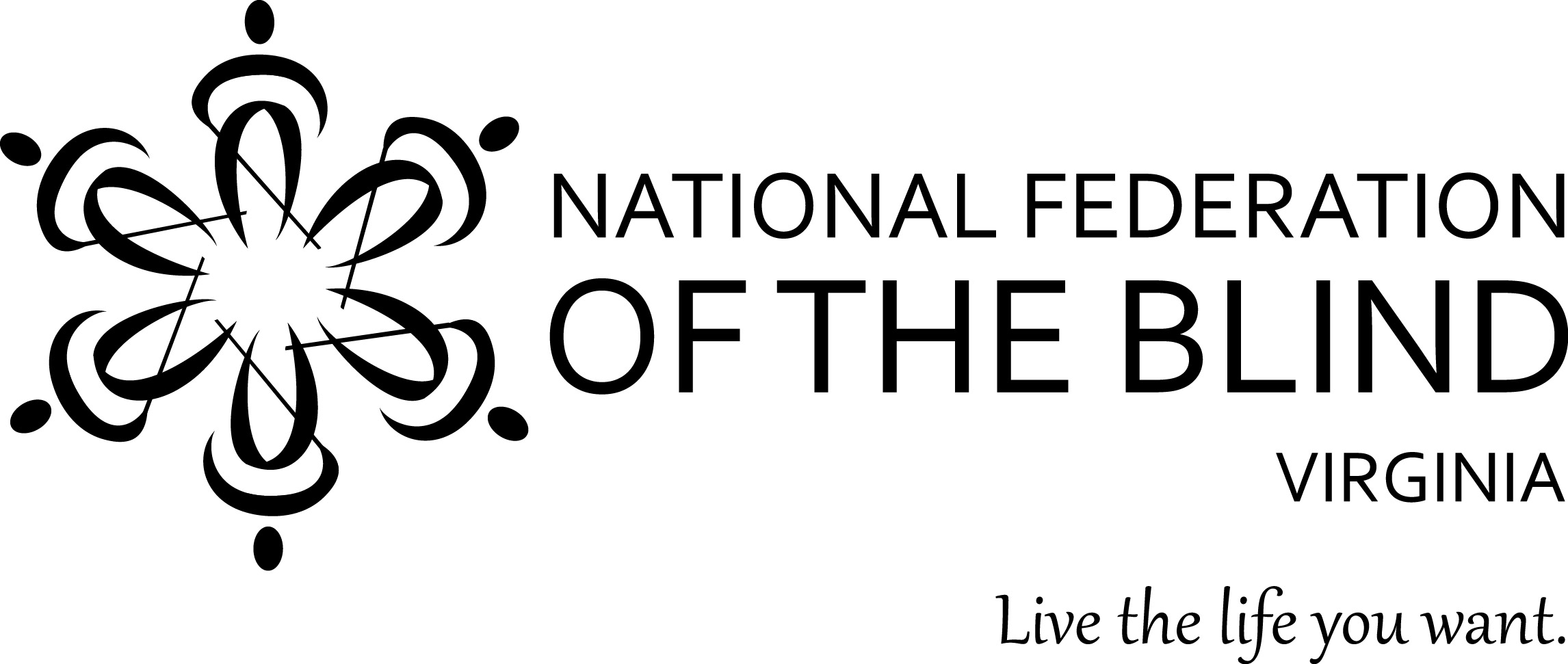 58TH ANNUAL CONVENTIONNATIONAL FEDERATION OF THE BLIND OF VIRGINIAMichael Kasey, PresidentNovember 11 — November 13, 2016Wyndham Virginia Beach Oceanfront5700 Atlantic AvenueVirginia Beach, VA 23451  (757) 428-7025HOSTED BY THE CHESAPEAKE BAY CHAPTER OF THE NATIONAL FEDERATION OF THE BLIND OF VIRGINIATheresa Willis, PresidentTable of ContentsTable of Contents	1The Federation Pledge	2Convention Registration & Information	2Meal Functions	2Door Prizes	3Action Auction	3Contact Table	3Youth Track	4Childcare	4Dog Relief Area	5Assistive Listening Devices	6Presidential Suite	6Friday, November 11, 2016	7General Session	7Friday Afternoon Concurrent Seminars	10Saturday, November 12, 2016	14General Session	14Saturday Afternoon Breakout Sessions	182016 Convention Banquet	21Sunday, November 13, 2016	22General Session	22Thank You to Our Sponsors	25The Federation Pledge“I pledge to participate actively in the efforts of the National Federation of the Blind to achieve equality, opportunity, and security for the blind; to support the policies and programs of the Federation; and to abide by its Constitution.” Convention Registration & InformationConvention registration and information will be held in the Atlantic Foyer, located in the meeting room area. The cost of on-site registration is $25. Registration will be open:Friday, November 11: 8:00 a.m. to 9:15 a.m. and 12:00 p.m. to 7:00 p.m.Saturday, November 12: 8:00 a.m. to 10:00 a.m. and 1:00 p.m. to 2:00 p.m. Door prizes and auction items can be brought to the registration desk beginning on Friday morning. Meal Functions Tickets for the banquet are available at the registration desk. Banquet tickets must be purchased by 10:00 a.m. on Saturday, November 12. Banquet: Banquet tickets may be purchased onsite for $35. We will not have reserved seating at the banquet this year. Seating will be open, so come early to get seats together.Box Lunch: Due to a limited number of box lunches, they were only available through pre-registration.Note: For more information about registration or meal functions, please contact Brian McCann at (757) 472-2494.Door PrizesDoor prizes will be drawn periodically throughout convention sessions on Friday, Saturday, and Sunday and at the banquet. To be eligible for door prizes, you must be registered for the convention and present in the room when your name is called. Please contact Karen Brown at (757) 567-8224 for more information.Action AuctionThroughout the convention, we will be holding an Action Auction to raise money for the affiliate. The auction will be great fun with many valuable items up for bid. You will have a chance to preview auction items on Friday afternoon in the Atlantic Foyer, located in the meeting room area. For more information, contact Jacki Brown, Chairperson and Auctioneer.Contact TableIf you need assistance from the NFB of Virginia (such as helping a blind child get a good education, getting access to blindness skills training, learning to use NFB-NEWSLINE®, or resolving an employment discrimination problem), please go to the contact table. After the convention, a member of the NFB of Virginia will contact you. In addition, if you would like to sign up to receive any of our publications or would like to get regular updates about our programs and legislative efforts, please also visit the contact table. The table will be open during the board meeting, after the opening ceremonies on Friday, during General Session on Saturday, at the end of the banquet, and all morning Sunday. For more information, please contact Alex Castillo at (917) 532-7439.Youth TrackYouth Track is coordinated by the Virginia Association of Blind Students and will run parallel to the main convention program. The Youth Track will connect students with positive role models and peers throughout the state; challenge students to think about themselves and their role in the civil rights movement; introduce students to our positive NFB philosophy on blindness; educate students about their choices for blindness skills training; and participate in a travel activity outside the convention hotel. For more information, please contact Derek Manners at (903) 271-6494.ChildcareChildcare will be available for infants through fifth graders throughout the day on Friday and Saturday. Childcare will be located in Room 201. We will have activities and games for the children. For more information, please contact Mary Durbin at (757) 472-2495.Childcare will be offered at the following times:Session 1: Friday, 8:45 a.m. to 12:15 p.m.Session 2: Friday, 12:15 p.m. to 5:15 p.m. Session 3: Friday, 6:00 p.m. to 10:00 p.m.Session 4: Saturday, 8:45 a.m. to 12:15 p.m.Session 5: Saturday, 12:15 p.m. to 4:45 p.m. Session 6: Saturday, 6:45 p.m. to one half hour after the banquet adjourns Snacks will be provided during Session 4 and Session 5. Even though childcare will be open and fully staffed during lunch on both Friday and Saturday, lunch will not be provided. Parents should pick their children up for lunch at the end of Session 1 and Session 4. Also, dinner will not be provided on Saturday evening. Parents should feed their children dinner prior to bringing them to Session 6. The cost of childcare is $5 per family per session. Dog Relief Area In the 3rd building, go out the beach access doors and turn to the right. Follow that sidewalk to the grass straight ahead. This is where the “dog friendly” rooms are located. They will have several trashcans throughout the property if you cannot make it to the relief area. Please deposit all waste in the trashcans provided. Contact Michael Valentino at (804) 513-6261 with any questions. Assistive Listening DevicesA limited number of assistive listening devices are available during all general sessions, the technology seminar, the career seminar, and at the banquet. For an assistive listening device, please go to the contact table located in the back of the room.Presidential SuiteThe Presidential Suite is Room 825.Friday, November 11, 20168:00 a.m. to 9:15 a.m. Registration: Atlantic Foyer9:00 a.m. to 10:00 a.m. NFB of Virginia Board of Directors Meeting (Open to All): Rappahannock RoomGeneral SessionRappahannock Room10:00 a.m. to 10:25 a.m. Opening CeremoniesCall to Order—Michael Kasey, President, NFB of VirginiaInvocation—Jessie Olds, Chesapeake Bay Chapter, Virginia Beach, Virginia Presentation of the Colors—NAS Oceana Color Guard and NFB of Virginia VeteransThe National Anthem—Danielle Trevino, Baltimore, MarylandPledge of Allegiance and Federation Pledge—Naomi O’Toole, Chesapeake Bay Chapter, Virginia Beach, VirginiaGreetings from Our Host Chapter—Theresa Willis, President, Chesapeake Bay Chapter, Virginia Beach, VirginiaMount Olive Baptist Church Mass Choir, Virginia Beach VirginiaConvention Arrangements—Brian McCann, Chairperson, Convention Arrangements and Activities10:25 a.m. to 10:35 a.m. Celebration of Freedom: Veterans Recognized—Mary Durbin, Corresponding Secretary, National Federation of the Blind of Virginia10:35 a.m. to 10:45 a.m. Welcome to Virginia Beach—Senator Bill DeSteph, 8th District in Virginia Beach, Virginia10:45 a.m. to 10:55 a.m. Surf and Spokes - Adventures in Adaptive Sports—Evelyn Valdez, Potomac Chapter, Alexandria, Virginia10:55 a.m. to 11:10 a.m. Engaging Members, Changing Lives—Danielle Trevino, Coordinator for Social Media and Member Engagement, National Federation of the Blind, Baltimore, Maryland11:10 a.m. to 11:15 a.m. Action Auction11:15 a.m. to 11:35 a.m. Structured Discovery in Orlando: Reflections from Virginia’s 2016 McDonald Fellows and Kenneth Jernigan Convention Scholarship Fund Winners—Sandy Halverson, Chairperson, McDonald Fellowship Committee, and NFB of Virginia Liaison, Kenneth Jernigan Convention Scholarship Fund CommitteeJames Baker, Arlington, VirginiaCynthia Brandon, Richmond, VirginiaElsie Castleman, Williamsburg, VirginiaEarl Everett, Richmond, VirginiaTracy Jones, Ashland, VirginiaBelinda Vann, Newport News, Virginia11:35 a.m. to 11:40 a.m.  Fitness Break—Kiera Davis, Richmond, Virginia11:40 a.m. to 12:00 p.m. Residential Rehabilitation: Be Informed About Your Choice—Pam Allen, Director, Louisiana Center for the Blind (LCB) and Melody Roane, Director, Virginia Rehabilitation Center for the Blind and Vision Impaired (VRCBVI)12:00 p.m. General Session Adjourns 12:00 p.m. to 7:00 p.m. Registration: Atlantic Foyer12:00 p.m. to 5:00 p.m. Exhibits: Atlantic Foyer, Robert Parsons, Exhibits Coordinator1:00 p.m. to 1:45 p.m. Joining Forces For Our Veterans: York Room, Mary Durbin, Pam Allen, and Robert Byrd, President, Hampton Chapter, Blind Veterans AssociationThe National Federation of the Blind and veteran organizations are joining forces to ensure that our veterans can live full and independent lives. Learn how we have partnered to serve the needs of blind and low vision veterans. Together, we can make a difference and advance our cause.Friday Afternoon Concurrent Seminars2:00 p.m. to 4:30 p.m. Microsoft, Apple, and Google – O My!: Rappahannock Room, Christopher O’Meally, ChairThe battle of the Technology giants is real, but which one will you pick? Join a host of presenters as they help you dive into all of the major operating systems across computers and mobile devices.2:00 p.m. Apple IOS 10 2:30 p.m. Google Products3:00 p.m. Macintosh OS3:30 p.m. Windows 10 2:00 p.m. to 4:30 p.m. Back to Basics - Dating, Relationships, and Culture: James Room, Uricka Harrison and Deepa Goraya, Co-ChairsThis seminar will explore a variety of topics surrounding blindness and its intersection between dating, relationships, and culture. Through panel discussions and breakout sessions, we will cover dating as a blind person, challenges and experiences with dating a blind person versus a sighted person, marriage and parenting as a blind person, issues surrounding blindness and culture and how that affects how you view blindness and how it is perceived by others, how culture and blindness affect your dating life and relationships, experiences using online dating sites, dating as a blind senior, experiences with traveling as a blind individual with your sighted or blind partner.2:00 p.m. to 3:00 p.m. Virginia Association to Promote the Use of Braille: York Room, Patricia Droppers, President Discussion/Demonstration of the Orbit Braille Display and the BrailleNote Touch; assessing interest in sponsoring/assisting in providing braille instruction for adults in the Commonwealth; and a short business meeting.3:15 p.m. to 4:30 p.m. Resolutions Committee: York Room, Jennifer Shields, ChairpersonWe encourage the participation of all members in setting Federation policy. Come help shape the policies of the NFB of Virginia. 5:00 p.m. to 6:00 p.m. Public Meeting on Rehabilitation Services: James Room, Susan Payne, Policy and Training Specialist, and Pam Hinterlong, Director of Workforce Services, Virginia Department for the Blind and Vision Impaired6:00 p.m. to 7:00 p.m. At-Large Chapter Reception: Presidential Suite, Suite 825, Rick Holley, Chairperson6:00 p.m. to 7:00 p.m. Chapter Presidents and Treasurers Meeting: Rappahannock Room, Mark Roane and Charles BrownChapter Presidents and Treasurers should attend this informative session to understand the ever-changing guidance for managing the finances at a chapter level.6:00 p.m. to 7:00 p.m. First Time Convention Attendee Meeting: Mariner B, John Bailey, Second Vice President, National Federation of the Blind of Virginia and Carolina Garrison, Herndon, VirginiaThis is the ‘must attend’ event for all first-time conventioneers. Get help with your questions so that you can get the most from your convention experience.7:00 p.m. to 8:30 p.m. Braille Carnival: Mariner A, Hosted by the Virginia Association of Parents of Blind Children, Laurie Wages, PresidentJoin us, with your children of ANY age, as you explore our Native American themed Braille carnival. Go through the ABCs of Braille exploring our touch and feel stations that embrace all your senses. Come check out a real teepee, play games, do a craft and have a snack! We hope to see you there!7:00 p.m. to 8:30 p.m. Guide Dog Users Interest Meeting: James Room, Michael Valentino, CoordinatorThe Virginia Association of Guide Dog Users a NEW division of the National Federation of the Blind of Virginia is accepting new members. We will be offering FREE juno walks so folks can experience what it's like to have a guide and we will discuss legislative and other issues.   You don't want to miss this event we're going to have a dog gone good time.7:00 p.m. to 10:00 p.m. Convention Hospitality: Cape Henry-C, Hosted by the Chesapeake Bay Chapter, Theresa Willis, PresidentAll convention attendees are cordially invited to join in the fun at this reception titled “Veterans at the Beach”.7:00 p.m. to 10:00 p.m. Student Social: York Room, 
Derek Manners, Coordinator7:00 p.m. Icebreakers 8:00 p.m. Overcoming Challenges 9:00 p.m. National Association of Blind Students (NABS) 9:30 p.m. Common Interests/Hobbies9:30 p.m. to 10:00 p.m. Comedy by Richard Peck: Rappahannock Room, A PG-13 fundraiser for the Merchants Division, Rick Peck is a comedian who has performed professionally over the past twelve years. Much of his material is drawn from his somewhat bizarre way of looking at his life's experiences. All proceeds support the Merchants Division’s efforts to ensure blind entrepreneurs have access to run vending facilities within U.S. Department of Defense buildings. Admission $5 purchased at the door, Harold Wilson, President, Merchants DivisionSaturday, November 12, 20167:00 a.m. to 8:00 a.m. Student Breakfast: Presidential Suite, Suite 8258:15 a.m. to 8:45 a.m. Student Mobility Coaching: Meet at Presidential Suite, Suite 8258:00 a.m. to 10:00 a.m. Registration: Atlantic FoyerGeneral SessionRappahannock & James Rooms9:00 a.m. Call to Order—Michael Kasey, President, NFB of Virginia9:00 a.m. to 9:05 a.m. Invocation—Mark Roane, Treasurer, National Federation of the Blind of Virginia, Richmond, Virginia 9:05 a.m. to 9:45 a.m. National Report—Pam Allen, First Vice President, National Federation of the Blind and President, National Federation of the Blind of Louisiana and Chairman of the Board of Directors, National Federation of the Blind9:45 a.m. to 10:00 a.m. Introducing Our New NFB of Virginia Leadership Fellows Alexander Castillo, Arlington, VirginiaEarl Everett, Richmond, VirginiaMichael Kitchens, Portsmouth, VirginiaDomonique Lawless, Mechanicsville, VirginiaSean McMahon, Vienna, VirginiaChristopher O'Meally, Richmond, VirginiaJoe Orozco, Woodbridge, VirginiaRobert Parsons, Richmond, VirginiaEvelyn Valdez, Alexandria, Virginia10:00 a.m. to 10:05 a.m. Action Auction10:05 a.m. to 10:10 a.m. Introducing the 2016 NFB of Virginia James F. Nelson, Jr. Scholarship Finalists—Brian Miller, ChairTracy Jones, University of the Rockies, Ashland, VirginiaSharon Jose, George Mason University, Fairfax, VirginiaRobert Parsons, Randolph Macon College, Richmond, Virginia10:10 a.m. to 10:25 a.m. NFB Philosophy in Action: From a Parents Perspective—Sandy Halverson, Parent Liaison, Arlington, Virginia, ModeratorLaurie Wages, Fredericksburg, Virginia  Zina Lewis, Chesapeake, VirginiaLearn how parents ensure the success of their children through educational and community Involvement.10:25 a.m. to 10:45 a.m. DBVI Update—Raymond Hopkins, Commissioner, Department for the Blind and Vision Impaired10:45 a.m. to 10:50 a.m. Fitness Break—Kierra Davis, Richmond, Virginia10:50 a.m. to 11:10 a.m. Advancing Opportunities for the Blind: A Worldwide Challenge—Dr. Fredric Schroeder, President, World Blind Union 11:10 a.m. to 11:15 a.m. Action Auction11:15 a.m. to 11:30 a.m. Believing In Me—Kierra Davis, Richmond, Virginia11:30 a.m. to 12:00 p.m. Presidential Report—Michael Kasey, President, NFB of Virginia12:00 p.m. General Session Adjourns12:05 p.m. to 12:15 p.m. Box Lunch Pickup: Atlantic Foyer12:15 p.m. to 1:45 p.m. Blind Parents: Raising Kids as a Blind Parent: Mariner A, Jessica Reed and C. J. Fish, ModeratorsThis luncheon will be a discussion to address the techniques blind parents are using to raise their children throughout all facets of life. Come with your questions and our panelists will be ready to answer them. 12:15 p.m. to 1:45 p.m. Blind Seniors Interest Group Luncheon and Business Meeting: Mariner B, Nancy Yeager, Coordinator12:15 p.m. to 1:45 p.m. Blind Vendors Division Luncheon and Business Meeting: False Cape B, Harrold Wilson, President, Merchants Division 12:15 p.m. to 1:45 p.m. Virginia Association of Blind Students Luncheon: Meet in main lobby by 12:15 p.m., Kimberly Valko, President 12:15 p.m. to 1:45 p.m. Virginia Parents of Blind Children Luncheon and Business Meeting: Cape Henry-C. Laurie Wages, President, and Sandy Halverson, Parent Liaison, NFB of Virginia 1:00 p.m. to 1:45 p.m. Virginia Industries for the Blind — New Job Opportunities in Hampton Roads: York Room, Matthew Koch, General Manager, Virginia Industries for the Blind Come learn about this growth and how you can be part of it. VIB has 21 existing locations and is ready to expand into the Hampton Roads area with a significant investment to offer quality jobs to area residents who are blind or vision impaired. VIB General Manager, Matt Koch, will discuss VIB’s present operations and potential future with you. Bring your resumes!1:00 p.m. to 2:00 p.m. Registration: Atlantic FoyerSaturday Afternoon
Breakout Sessions 2:00 p.m. to 4:30 p.m. Take Charge: Strategies for Success - It’s More than Just about a Paycheck:Rappahannock & James Rooms, Melody Roane, CoordinatorWhether you are pursuing your first job or you have been in your career for thirty years, this seminar is for you. In a competitive job market, learn about the tools that will empower you to take the next step toward achieving the career you want! Through interactive engagement, you will hear from presenters and other participants about their secrets for success. By taking an active role in securing your first job or advancing in your career, learn how to become the indispensable employee! Explore strategies to position yourself to become the employer if that is your dream!2:00 p.m. to 4:30 p.m. Parent Track: Cape Henry-C, Laurie Wages, President, Virginia Parents of Blind Children, and Sandy Halverson, Parent Liaison, NFB of VirginiaWhat should you expect from your child and their school? Learn about the alternative techniques that work including technology, fitness /recreation, reading, and other ways our community can help you and your child. Join us; try our hands-on techniques and see how they work and we'll do our best to answer your questions.2:00 p.m. to 4:30 p.m. Virginia Association of Blind Students Business Meeting: York Room, Kimberly Valko, President2:00 p.m. to 4:30 p.m. Senior Track: Staying In The Game: Mariner B, Nancy Yeager, CoordinatorLearn about equipment and services available for seniors in Virginia.2:00 p.m. to 3:00 p.m. Social Media for Beginners: Cape Charles A, Danielle Trevino, Coordinator for Social Media and Member Engagement, National Federation of the Blind, Baltimore, MarylandThis introductory session will help members understand how to use Facebook and Twitter for both achieving personal and Federation goals. This is a hands on session to get people started on these tools and explain why it is important. Space is limited to the first 25 registered participants and individuals must pre-register to participate. Register by contacting Deepa Goraya at deepa.goraya@gmail.comInclude Introductory Social Media in the Subject Line.Participants are highly encouraged to bring their tech to the session so they can participate directly in the program. This introductory session will not provide sufficient background to attend the advanced session.3:30 p.m. to 4:30 p.m. Advanced Social Media: Cape Charles A, Danielle Trevino, Coordinator for Social Media and Member Engagement, National Federation of the Blind, Baltimore, MarylandThis advanced session will help members understand how to maximize their use of Facebook and Twitter for both achieving personal and Federation goals. This is an advanced hands on interactive session amongst sophisticated users of Facebook. The goal of this session is to assist sophisticated Facebook and Twitter users to take these tools to the next level.Space is limited to the first 30 registered participants and individuals must pre-register to participate. Register by contacting Deepa Goraya  at deepa.goraya@gmail.comInclude Advanced Social Media in the Subject Line.Participants will receive assignments in advance of the session that must be completed to participate. Participants are highly encouraged to bring their tech to the session so they can participate directly in the program.6:00 p.m. to 7:00 p.m. Pre-Banquet Reception (Cash Bar): Atlantic Foyer2016 Convention Banquet Rappahannock & James Rooms7:00 p.m. to 10:00 p.m. Banquet Program—Charles Brown, Master of Ceremonies and Past President, NFB of VirginiaInvocation—Rev. C. Jason Lewis, Virginia Beach Christian Church, Virginia Beach, Virginia2016 James F. Nelson Scholarship Awards Presentation—Brian Miller, Scholarship Committee ChairpersonBanquet Address—Pam Allen, First Vice President,  National Federation of the Blind,  President, National Federation of the Blind of Louisiana and Chairman of the  Board of Directors, National Federation of the BlindAction Auction—Jacki Brown, Chairperson and AuctioneerDrawing for 2016 NFB of Virginia RaffleSunday, November 13, 20168:00 a.m. to 8:50 a.m. Devotions: False Cape BGeneral SessionCape Charles A9:00 a.m. to 9:05 a.m. Invocation—Rabbi Jeffrey Arnowitz, Congregation Beth El, Norfolk, Virginia9:05 a.m. to 9:35 a.m. That’s Me: Exploring Our Common Bonds—Joanne Wilson, Federation Leader9:35 a.m. to 11:30 a.m. Youth Track - Scavenger Hunt and Philosophy Chat: Cape Henry C, Derek Manners, CoordinatorYouth will be divided into two groups based on age. The younger youth will participate in the scavenger hunt first while the older youth have an interactive philosophy chat. At around 10:15, the two groups will switch. Participants in the scavenger hunt will navigate the hotel to find different locations with mini-prizes. The first two to finish in each age range will receive a grand prize. So bring your travel skills and win some fantastic prizes.9:35 a.m. to 9:45 a.m. Creating Change and Taking Action: A transformational Journey That Built a Consulting Business—Jeremy Grandstaff, S & G endeavors, Alexandria, Virginia9:45 a.m. to 9:55 a.m. Connecting the Dots: Analytic Investigation at the FBI—Joe Orozco, NFBV Leadership Fellow, Woodbridge, Virginia9:55 a.m. to 10:00 a.m. Action Auction10:00 a.m. to 12:00 p.m. Business SessionAudit Committee Report—Brian McCann, ChairpersonTreasurer’s Report—Mark Roane, TreasurerSUN Committee Report—Sandy Halverson, Chairperson2017 Richmond and Washington Seminars—Jeannette Gholson and Deepa Goraya, Legislative Directors2017 National Convention, July 10-15, Orlando, Florida2017 NFB of Virginia Convention—Brian McCann, Chairperson, Convention Arrangements and ActivitiesResolutions—Jennifer Shields, ChairpersonNominating Committee Report—Charles Brown, Chairperson ElectionsReport of Youth Track Activities—Derek Manners, CoordinatorOld and New BusinessClosing Remarks—Michael Kasey, President, NFB of Virginia12:00 p.m. General Session AdjournsThank you to our Chesapeake Bay Chapter for hosting the 2016 NFB of Virginia State Convention. Your hospitality made us feel like family and it made the convention one of our best ever.Thank You to Our SponsorsPlatinum Sponsor:S & G Endeavors, LtdHelping clients use collaboration to create change and take action!S & G Endeavors delivers collaborative strategic planning, meeting facilitation, and organizational development services to assist our clients in strengthening collaboration and overall success. Differentiating us from our competitors is our use of blended large-scale and collaborative change methods. These methods are based on the guiding principle that bringing the right people together with the right process allows the community or organization to tap into the wisdom that leadership and stakeholders bring, in turn, increasing ownership of new, actionable strategies. S & G is proud that our clients report that through our work, they have used a successful planning process that increases buy-in, allows for participative decision making, and engages participants in capacity building dialogue. Check out www.SGEndeavors.com to find out how we can help your organization or your chapter become stronger, engage more volunteers, and create long-term change for all people, including those of us who are blind.Jeremy Grandstaff(614) 519-3026Offices in Washington DC, Ohio, Nebraska—We come to youwww.SGEndeavors.com Bronze Sponsor:Advanced VisionAdvanced Vision aims to provide blind and vision impaired individuals with technology and low vision equipment that assist in daily activities both at home and in the professional setting. Allen Bareford9197 Hunters Chase Dr., Mechanicsville, VA 23116(804) 400-1151The Jacobus tenBroek Legacy SocietyHelp build a future full of opportunity for the blind by becoming a member of the Jacobus tenBroek Legacy Society. Your legacy gift to the National Federation of the Blind can be made in the form of a will or living trust, an income-generating gift, or by naming the NFB as a beneficiary of a retirement plan or life insurance policy. You can also become a member of the Jacobs tenBroek Legacy Society by making a legacy gift to your state affiliate. By committing to support an NFB affiliate, your gift will benefit both local and national programs as all bequests made to affiliates are split evenly with the NFB national treasury. In addition to having the satisfaction of contributing to the future success of the NFB's mission, tenBroek legacy society members will also receive a specially designed thank you gift and other benefits. For additional information about the Jacobus tenBroek Legacy Society, please contact:Lou Ann BlakeNFB Jernigan Institutelblake@nfb.org(410) 659-9314 x2221